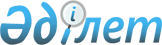 О районном бюджете на 2015 - 2017 годы
					
			Утративший силу
			
			
		
					Решение маслихата района Шал акына Северо-Казахстанской области от 24 декабря 2014 года № 34/1. Зарегистрировано Департаментом юстиции Северо-Казахстанской области 8 января 2015 года № 3046. Утратило силу в связи с истечением срока действия (письмо аппарата маслихата района Шал акына Северо-Казахстанской области от 11 февраля 2016 года N 15.2.02-04/31)      Сноска. Утратило силу в связи с истечением срока действия (письмо аппарата маслихата района Шал акына Северо-Казахстанской области от 11.02.2016 N 15.2.02-04/31).

      В соответствии со статьей 75 Бюджетного кодекса Республики Казахстан от 4 декабря 2008 года, статьей 6 Закона Республики Казахстан от 23 января 2001 года "О местном государственном управлении и самоуправлении в Республике Казахстан" маслихат района Шал акына Северо-Казахстанской области РЕШИЛ:

      1. Утвердить районный бюджет на 2015 – 2017 годы согласно приложениям 1, 2 соответственно, в том числе на 2015 год в следующих объемах:

      1) доходы – 2 081 322,0 тысяч тенге, в том числе по:

      налоговым поступлениям – 331 160,0 тысяч тенге;

      неналоговым поступлениям – 9 071,5 тысяч тенге;

      поступления от продажи основного капитала – 25 406,0 тысяч тенге;

      поступления трансфертов – 1 715 684,5 тысяч тенге;

      2) затраты – 2 087 628,1 тысяч тенге;

      3) чистое бюджетное кредитование – 4 154,9 тысяч тенге, в том числе:

      бюджетные кредиты – 5 946,0 тысяч тенге;

      погашение бюджетных кредитов – 1 791,1 тысяч тенге;

       4) сальдо по операциям с финансовыми активами – 0 тысяч тенге:

      приобретение финансовых активов – 0 тысяч тенге;

      поступления от продажи финансовых активов государства – 0 тысяч тенге;

      5) дефицит (профицит) бюджета – -10461,0 тысяч тенге;

      6) финансирование дефицита бюджета – 10461,0 тысяч тенге;

      поступление займов – 5 946,0 тысяч тенге;

      погашение займов – 1 791,1 тысяч тенге;

      используемые остатки бюджетных средств – 6 306,1 тысяч тенге.

      Сноска. Пункт 1 - в редакции решения маслихата района Шал акына Северо-Казахстанской области от 27.10.2015 N 43/4 (вводится в действие с 01.01.2015).

      2. Установить, что доходы районного бюджета на 2015 год формируются в соответствии с Бюджетным кодексом Республики Казахстан за счет следующих налоговых поступлений: 

      социального налога по нормативам распределения доходов, установленного областным маслихатом;

      налога на имущество физических и юридических лиц, индивидуальных предпринимателей;

      земельного налога;

      налога на транспортные средства;

      акцизы на:

      все виды спирта, произведенные на территории Республики Казахстан;

      алкогольную продукцию, произведенную на территории Республики Казахстан;

      пиво с объемным содержанием этилового спирта не более 0,5 процента, произведенное на территории Республики Казахстан;

      табачные изделия, произведенные на территории Республики Казахстан;

      легковые автомобили (кроме автомобилей с ручным управлением или адаптером ручного управления, специально предназначенных для инвалидов), произведенные на территории Республики Казахстан;

      бензин (за исключением авиационного) и дизельное топливо;

      поступления за использование природных и других ресурсов;

      сборы за ведение предпринимательской и профессиональной деятельности;

      государственная пошлина, кроме консульского сбора и государственных пошлин, зачисляемых в республиканский бюджет.

      3. Установить, что доходы районного бюджета на 2015 год формируются за счет следующих неналоговых поступлений:

      доходов от государственной собственности;

      прочих неналоговых поступлений в бюджет района.

      4. Установить, что доходы районного бюджета формируются за счет поступлений от продажи основного капитала:

      продаж государственного имущества, закрепленного за государственными учреждениями;

      продажи земли и нематериальных активов.

      5. Утвердить поступление бюджетной субвенции, переданной из областного бюджета в бюджет района в сумме – 1425251 тысяч тенге.

      6. Утвердить бюджетные программы города Сергеевка и сельских округов на 2015 - 2017 годы согласно приложениям 4, 5, 6. 

      7. Утвердить перечень районных бюджетных программ, не подлежащих секвестру в процессе исполнения районного бюджета на 2015 год согласно приложению 7. 

      8. Утвердить в районном бюджете на 2015 год целевые текущие трансферты и бюджетные кредиты из республиканского бюджета в сумме 280836,0 тысяч тенге, согласно приложению 8:

      1) выплата ежемесячной надбавки за особые условия труда к должностным окладам работников государственных учреждений, не являющихся государственными служащими, а также работников государственных казенных предприятий, финансируемых из местных бюджетов – 114888,0 тысяч тенге;

      2) повышение уровня оплаты труда административных государственных служащих - 0 тысяч тенге;

      3) реализацию государственного образовательного заказа в дошкольных организациях образования – 103420,0 тысяч тенге;

      4) повышение оплаты труда учителям, прошедшим повышение квалификации по трехуровневой системе – 29133,0 тысяч тенге;

      5) выплату государственной адресной социальной помощи - 293,0 тысяч тенге;

      6) выплату государственных пособий на детей до 18 лет – 866,0 тысяч тенге;

      7) оказание социальной помощи населению – 5371,0 тысяч тенге;

      8) проведение мероприятий, посвященных семидесятилетию Победы в Великой Отечественной войне – 14189,0 тысяч тенге;

      9) проектирование, развитие и (или) обустройство инженерно-коммуникационной инфраструктуры - 0 тысяч тенге;

      10) проектирование и (или) строительство, реконструкцию жилья коммунального жилищного фонда - 0 тысяч тенге;

      11) бюджетные кредиты из республиканского бюджета для реализации мер социальной поддержки специалистов – 5946,0 тысяч тенге;

      12) содержание подразделений местных исполнительных органов агропромышленного комплекса – 5691,0 тысяч тенге; 

      13) содержание штатной численности отделов регистрации актов гражданского состояния – 1039,0 тысяч тенге.

      Сноска. Пункт 8 - в редакции решения маслихата района Шал акына Северо-Казахстанской области от 31.03.2015 N 36/3 (вводится в действие с 01.01.2015).

      9. Предусмотреть в районном бюджете на 2015 год целевые трансферты из областного бюджета в сумме – 15909,0 тысяч тенге, согласно приложению 8:

      1) содержание ребенка (детей), переданного патронатным воспитателям - 0 тысяч тенге; 

      2) софинансирование текущего ремонта дорог районного значения в рамках Дорожной карты занятости 2020 - 0 тысяч тенге;

      3) проведение мероприятий, посвященных семидесятилетию Победы в Великой Отечественной войне (на единовременную материальную помощь) - 2319,0 тысяч тенге; 

      4) содержание детско-юношеской школы - 0 тысяч тенге; 

      5) обследование психического здоровья детей и подростков и оказание психолого-медико-педагогической консультативной помощи населению - 0 тысяч тенге;

      6) корректировка базовой ставки населенных пунктов в административных границах района - 0 тысяч тенге; 

      7) проведение профилактических мероприятий против энзоотических болезней - 5731,0 тысяч тенге;

      8) развитие системы водоснабжения и водоотведения в сельских населенных пунктах - 0 тысяч тенге; 

      9) предоставление услуг к сети Интернет - 3411,0 тысяч тенге; 

      10) приобретение и доставка учебников, учебно-методических комплексов для государственных учреждений образования района (города областного значения) – 4448,0 тысяч тенге.

      Сноска. Пункт 9 - в редакции решения маслихата района Шал акына Северо-Казахстанской области от 31.03.2015 N 36/3 (вводится в действие с 01.01.2015).

      10. Утвердить резерв местного исполнительного органа района на 2015 год в сумме 3108,0 тысяч тенге.

      Сноска. Пункт 10 - в редакции решения маслихата района Шал акына Северо-Казахстанской области от 31.03.2015 N 36/3 (вводится в действие с 01.01.2015).

      11. Обеспечить выплату заработной платы работникам бюджетной сферы в полном объеме.

      12. Установить специалистам здравоохранения, образования, социального обеспечения, культуры, спорта и ветеринарии, являющимся гражданскими служащими и работающим в сельских населенных пунктах повышенные на двадцать пять процентов оклады и тарифные ставки по сравнению со ставками специалистов, занимающихся этими видами деятельности в городских условиях. Действие настоящего пункта распространяется на ветеринарных специалистов, ветеринарных пунктов, осуществляющих деятельность в области ветеринарии.

      13. Установить лимит долга местного исполнительного органа на 2015 год в сумме 1791 тысяч тенге.

      13-1. Предусмотреть расходы районного бюджета за счет свободных остатков бюджетных средств, сложившихся на начало финансового года, возврата целевых трансфертов республиканского и областного бюджетов, неиспользованных в 2014 году и использование (доиспользование) в 2015 году, неиспользованных (недоиспользованных) сумм целевых трансфертов на развитие, выделенных из республиканского бюджета в 2014 году, согласно приложению 4.

      Сноска. Решение дополнено пунктом 13-1 в соответствии с решением маслихата района Шал акына Северо-Казахстанской области от 31.03.2015 N 36/3 (вводится в действие с 01.01.2015).

      13. Настоящее решение вводится в действие с 1 января 2015 года.

 Бюджет района Шал акына на 2015 год      Сноска. Приложение 1 - в редакции решения маслихата района Шал акына Северо-Казахстанской области от 27.10.2015 N 43/4 (вводится в действие с 01.01.2015).

 Бюджет района Шал акына на 2016 год Бюджет района Шал акына на 2017 год Бюджет аппаратов акимов сельских округов и города Сергеевка на 2015 год      Сноска. Приложение 4 - в редакции решения маслихата района Шал акына Северо-Казахстанской области от 07.10.2015 N 42/1 (вводится в действие с 01.01.2015).

      Продолжение таблицы:

 Бюджет аппаратов акимов сельских округов и города Сергеевка на 2016 год Бюджет аппаратов акимов сельских округов и города Сергеевка на 2017 год ПЕРЕЧЕНЬ районных бюджетных программ, не подлежащих секвестру в процессе исполнения районного бюджета на 2015-2017 годы Трансферты и бюджетные кредиты из вышестоящих органов государственного управления на 2015 год      Сноска. Приложение 8 - в редакции решения маслихата района Шал акына Северо-Казахстанской области от 27.10.2015 N 43/4 (вводится в действие с 01.01.2015).

 Направление свободных остатков бюджетных средств и возврат неиспользованных целевых трансфертов, сложившихся на 1 января 2015 года неиспользованных в 2014 году и использование (доиспользовании) в 2015 году, неиспользованных (недоиспользованных) сумм целевых трансфертов на развитие, выделенных из республиканского бюджета в 2014 году       Сноска. Решение дополнено приложением 9 в соответствии с решением маслихата района Шал акына Северо-Казахстанской области от 31.03.2015 N 36/3 (вводится в действие с 01.01.2015).


					© 2012. РГП на ПХВ «Институт законодательства и правовой информации Республики Казахстан» Министерства юстиции Республики Казахстан
				
      Председатель ХXXІV сессии
маслихата района Шал акына
Северо-Казахстанской области

Д. Жаркинбаев

      Секретарь маслихата
район Шал акына
Северо-Казахстанской области

Н. Дятлов
Приложение № 1 к решению маслихата района Шал акына от 24 декабря 2014 года № 34/1Категория

Класс

Подкласс

Специфика

Наименование

Сумма тыс.тенге

Категория

Класс

Подкласс

Специфика

Наименование

Сумма тыс.тенге

1

2

3

4

4

5

Доходы:

2 081 322,0

1

Налоговые поступления

331 160,0

03

Социальный налог

119 947,0

1

Социальный налог

119 947,0

04

Hалоги на собственность

64 221,0

1

Hалоги на имущество

14 770,0

3

Земельный налог

8 059,0

4

Hалог на транспортные средства

31 047,0

5

Единый земельный налог

10 345,0

05

Внутренние налоги на товары, работы и услуги

144 600,0

2

Акцизы

50 922,0

3

Поступления за использование природных и других ресурсов

77 974,0

4

Сборы за ведение предпринимательской и профессиональной деятельности

15 704,0

08

Обязательные платежи, взимаемые за совершение юридически значимых действий и (или) выдачу документов уполномоченными на то государственными органами или должностными лицами

2 392,0

1

Государственная пошлина

2 392,0

2

Неналоговые поступления

9 071,5

01

Доходы от государственной собственности

2 871,5

5

Доходы от аренды имущества, находящегося в государственной собственности

1 869,0

7

Вознаграждение по кредитам, выданным из государственного бюджета

2,5

9

Прочие доходы от государственной собственности

1 000,0

06

Прочие неналоговые поступления

6 200,0

1

Прочие неналоговые поступления

6 200,0

3

Поступления от продажи основного капитала

25 406,0

01

Продажа государственного имущества, закрепленного за государственными учреждениями

200,0

1

Продажа государственного имущества, закрепленного за государственными учреждениями

200,0

03

Продажа земли и нематериальных активов

25 206,0

1

Продажа земли

24 784,0

2

Продажа нематериальных активов

422,0

4

Поступления трансфертов 

1 715 684,5

02

Трансферты из вышестоящих органов государственного управления

1 715 684,5

2

Трансферты из областного бюджета

1 715 684,5

Функциональная группа

Администратор бюджетных программ

Программа

Подпрограмма

Наименование

Сумма тыс. тенге

Функциональная группа

Администратор бюджетных программ

Программа

Подпрограмма

Наименование

Сумма тыс. тенге

2) Затраты:

2087628,1

Функциональная группа

Администратор бюджетных программ

Программа

Подпрограмма

Наименование

Сумма тыс. тенге

01

Государственные услуги общего характера

198230,2

Функциональная группа

Администратор бюджетных программ

Программа

Подпрограмма

Наименование

Сумма тыс. тенге

112

Аппарат маслихата района (города областного значения)

11403,8

Функциональная группа

Администратор бюджетных программ

Программа

Подпрограмма

Наименование

Сумма тыс. тенге

001

Услуги по обеспечению деятельности маслихата района (города областного значения)

11403,8

Функциональная группа

Администратор бюджетных программ

Программа

Подпрограмма

Наименование

Сумма тыс. тенге

122

Аппарат акима района (города областного значения)

67739,0

001

Услуги по обеспечению деятельности акима района
 (города областного значения)

67739,0

123

Аппарат акима района в городе, города районного значения,поселка, села,сельского округа

89368,6

001

Услуги по обеспечению деятельности акима района в городе, города районного значения, поселка, села,сельского округа

89368,6

458

Отдел жилищно-коммунального хозяйства, пассажирского транспорта и автомобильных дорог района (города областного значения)

8230,0

001

Услуги по реализации государственной политики на местном уровне в области жилищно-коммунального хозяйства, пассажирского транспорта и автомобильных дорог 

8230,0

459

Отдел экономики и финансов района (города областного значения)

21488,8

001

Услуги по реализации государственной политики в области формирования и развития экономической политики, государственного планирования, исполнения бюджета и управления коммунальной собственностью района (города областного значения)

19792,8

003

Проведение оценки имущества в целях налогообложения

781,0

010

Приватизация, управление коммунальным имуществом, постприватизационная деятельность и регулирование споров, связанных с этим

915,0

02

Оборона

6515,0

122

Аппарат акима района (города областного значения)

6515,0

005

Мероприятия в рамках исполнения всеобщей воинской обязанности

6075,0

006

Предупреждение и ликвидация чрезвычайных ситуаций масштаба района (города областного значения)

220,0

007

Мероприятия по профилактике и тушению степных пожаров районного (городского) масштаба, а также пожаров в населенных пунктах, в которых не созданы органы государственной противопожарной службы

220,0

03

Общественный порядок, безопасность, правовая, судебная, уголовно-исполнительная деятельность

640,0

458

Отдел жилищно-коммунального хозяйства, пассажирского транспорта и автомобильных дорог района (города областного значения)

640,0

021

Обеспечение безопасности дорожного движения в населенных пунктах

640,0

04

Образование

1504325,0

464

Отдел образования района (города областного значения)

23753,0

009

Обеспечение деятельности организаций дошкольного воспитания и обучения

23753,0

123

Аппарат акима района в городе, города районного значения,поселка, села,сельского округа

3878,0

005

Организация бесплатного подвоза учащихся до школы и обратно в аульной (сельской) местности

3878,0

464

Отдел образования района (города областного значения)

1458331,0

003

Общеобразовательное обучение

1249608,0

006

Дополнительное образование для детей 

56972,0

022

Выплата единовременных денежных средств казахстанским гражданам, усыновившим (удочерившим) ребенка (детей)-сироту и ребенка (детей), оставшегося без попечения родителей 

149,0

040

Реализация государственного образовательного заказа в дошкольных организациях образования 

103420,0

029

Обследование психического здоровья детей и подростков и оказание психолого-медико-педагогической консультативной помощи населению 

16586,0

001

Услуги по реализации государственной политики на местном уровне в области образования 

5602,0

005

Приобретение и доставка учебников, учебно-методических комплексов для государственных учреждений образования района (города областного значения)

13750,0

015

Ежемесячные выплаты денежных средств опекунам (попечителям) на содержание ребенка-сироты (детей-сирот), и ребенка (детей), оставшегося без попечения родителей за счет трансфертов из республиканского бюджета

5043,0

067

Капитальные расходы подведомственных государственных учреждений и организаций

7201,0

465

Отдел физической культуры и спорта района (города областного значения)

18363,0

017

Дополнительное образование для детей и юношества по спорту 

18363,0

06

Социальная помощь и социальное обеспечение

112377,5

451

Отдел занятости и социальных программ района (города областного значения)

110982,5

002

Программа занятости

11572,8

005

Государственная адресная социальная помощь

2905,0

007

Социальная помощь отдельным категориям нуждающихся граждан по решениям местных представительных органов

9228,0

010

Материальное обеспечение детей-инвалидов, воспитывающихся и обучающихся на дому

953,0

014

Оказание социальной помощи нуждающимся гражданам на дому

28411,0

016

Государственные пособия на детей до 18 лет

12692,0

052

Проведение мероприятий, посвященных семидесятилетию Победы в Великой Отечественной войне

16349,4

017

Обеспечение нуждающихся инвалидов обязательными гигиеническими средствами и предоставление услуг специалистами жестового языка, индивидуальными помощниками в соответствии с индивидуальной программой реабилитации инвалида

7693,0

001

Услуги по реализации государственной политики на местном уровне в области обеспечения занятости и реализации социальных программ для населения

20585,3

011

Оплата услуг по зачислению, выплате и доставке пособий и других социальных выплат

593,0

464

Отдел образования района (города областного значения)

1395,0

030

Содержание ребенка (детей), переданного патронатным воспитателям 

1395,0

07

Жилищно-коммунальное хозяйство

23865,0

123

Аппарат акима района в городе, города районного значения,поселка, села,сельского округа

10907,0

009

Обеспечение санитарии населенных пунктов

2000,0

011

Благоустройство и озеленение населенных пунктов

8907,0

458

Отдел жилищно-коммунального хозяйства, пассажирского транспорта и автомобильных дорог района (города областного значения)

12958,0

012

Функционирование системы водоснабжения и водоотведения

2183,0

015

Освещение улиц в населенных пунктах

8024,0

018

Благоустройство и озеленение населенных пунктов

2751,0

472

Отдел строительства, архитектуры и градостроительства района (города областного значения)

0,0

007

Развитие благоустройства городов и населенных пунктов

0,0

074

Развитие и/или сооружение недостающих объектов инженерно-коммуникационной инфраструктуры в рамках второго направления Дорожной карты занятости 2020

0,0

08

Культура, спорт, туризм и информационное пространство

101939,3

455

Отдел культуры и развития языков района (города областного значения)

33824,0

003

Поддержка культурно-досуговой работы

33824,0

465

Отдел физической культуры и спорта района (города областного значения)

6145,0

004

Капитальные расходы государственного органа 

1147,0

006

Проведение спортивных соревнований на районном (города областного значения) уровне

350,0

007

Подготовка и участие членов сборных команд района (города областного значения) по различным видам спорта на областных спортивных соревнованиях

4648,0

455

Отдел культуры и развития языков района (города областного значения)

33262,0

006

Функционирование районных (городских) библиотек

32738,0

007

Развитие государственного языка и других языков народа Казахстана

524,0

456

Отдел внутренней политики района (города областного значения)

5328,0

002

Услуги по проведению государственной информационной политики

5328,0

455

Отдел культуры и развития языков района (города областного значения)

6420,0

001

Услуги по реализации государственной политики на местном уровне в области развития языков и культуры

6420,0

456

Отдел внутренней политики района (города областного значения)

11013,0

001

Услуги по реализации государственной политики на местном уровне в области информации, укрепления государственности и формирования социального оптимизма граждан

7801,0

003

Реализация мероприятий в сфере молодежной политики

3212,0

465

Отдел физической культуры и спорта района (города областного значения)

5947,3

001

Услуги по реализации государственной политики на местном уровне в сфере физической культуры и спорта

5947,3

10

Сельское, водное, лесное, рыбное хозяйство, особо охраняемые природные территории, охрана окружающей среды и животного мира, земельные отношения

71274,7

459

Отдел экономики и финансов района (города областного значения)

2095,0

099

Реализация мер по оказанию социальной поддержки специалистов

2095,0

462

Отдел сельского хозяйства района (города областного значения)

12152,6

001

Услуги по реализации государственной политики на местном уровне в сфере сельского хозяйства

12152,6

473

Отдел ветеринарии района (города областного значения)

46694,1

001

Услуги по реализации государственной политики на местном уровне в сфере ветеринарии 

8687,0

005

Обеспечение функционирования скотомогильников (биотермических ям) 

1000,0

006

Организация санитарного убоя больных животных 

700,0

007

Организация отлова и уничтожения бродячих собак и кошек

1000,0

008

Возмещение владельцам стоимости изымаемых и уничтожаемых больных животных, продуктов и сырья животного происхождения 

1013,0

009

Проведение ветеринарных мероприятий по энзоотическим болезням животных 

5524,1

011

Проведение противоэпизоотических мероприятий

28770,0

463

Отдел земельных отношений района (города областного значения)

10333,0

001

Услуги по реализации государственной политики в области регулирования земельных отношений на территории района (города областного значения)

6548,0

004

Организация работ по зонированию земель

3785,0

11

Промышленность, архитектурная, градостроительная и строительная деятельность

6469,6

472

Отдел строительства, архитектуры и градостроительства района (города областного значения)

6469,6

001

Услуги по реализации государственной политики в области строительства, архитектуры и градостроительства на местном уровне

6469,6

12

Транспорт и коммуникации

37809,0

123

Аппарат акима района в городе, города районного значения,поселка, села,сельского округа

29302,0

013

Обеспечение функционирования автомобильных дорог в городах районного значения, поселках, селах, сельских округах

29302,0

458

Отдел жилищно-коммунального хозяйства, пассажирского транспорта и автомобильных дорог района (города областного значения)

8507,0

023

Обеспечение функционирования автомобильных дорог

7212,0

037

Субсидирование пассажирских перевозок по социально значимым городским (сельским), пригородным и внутрирайонным сообщениям 

1295,0

13

Прочие

20003,0

469

Отдел предпринимательства района (города областного значения)

5816,0

001

Услуги по реализации государственной политики на местном уровне в области развития предпринимательства и промышленности 

5816,0

123

Аппарат акима района в городе, города районного значения,поселка, села,сельского округа

12479,0

040

Реализация мер по содействию экономическому развитию регионов в рамках Программы "Развитие регионов" 

12479,0

459

Отдел экономики и финансов района (города областного значения)

1708,0

012

Резерв местного исполнительного органа района (города областного значения) 

1708,0

14

Обслуживание долга 

2,5

459

Отдел экономики и финансов района (города областного значения)

2,5

021

Обслуживание долга местных исполнительных органов по выплате вознаграждений и иных платежей по займам из областного бюджета

2,5

15

459

Отдел экономики и финансов района (города областного значения)

4177,3

006

Возврат неиспользованных (недоиспользованных) целевых трансфертов

4177,3

3)Чистое бюджетное кредитование 

4154,9

Бюджетные кредиты

5946,0

10

Сельское, водное, лесное, рыбное хозяйство, особо охраняемые природные территории, охрана окружающей среды и животного мира, земельные отношения

5946,0

459

Отдел экономики и финансов района (города областного значения)

5946,0

018

Бюджетные кредиты для реализации мер социальной поддержки специалистов

5946,0

5

Погашение бюджетных кредитов

1791,1

01

Погашение бюджетных кредитов

1791,1

1

Погашение бюджетных кредитов, выданных из государственного бюджета

1791,1

4) Сальдо по операциям с финансовыми активами

0

Приобретение финансовых активов

0

Поступления от продажи финансовых активов государства 

0

5) Дефицит (профицит) бюджета

-10461,0

6) Финансирование дефицита бюджета

10461,0

 (использование профицита) бюджета

Категория

Класс

Подкласс

Наименование

Сумма тыс.тенге

Категория

Класс

Подкласс

Наименование

Сумма тыс.тенге

Категория

Класс

Подкласс

Наименование

Сумма тыс.тенге

Категория

Класс

Подкласс

Наименование

Сумма тыс.тенге

Наименование

Сумма тыс.тенге

1

2

3

А

Б

7

Поступление займов

5946,0

01

Внутренние государственные займы

5946,0

2

Договоры займа

5946,0

Функциональная группа

Администратор бюджетных программ

Программа

Наименование

Сумма тыс.тенге

Функциональная группа

Администратор бюджетных программ

Программа

Наименование

Сумма тыс.тенге

Функциональная группа

Администратор бюджетных программ

Программа

Наименование

Сумма тыс.тенге

Функциональная группа

Администратор бюджетных программ

Программа

Наименование

Сумма тыс.тенге

Функциональная группа

Администратор бюджетных программ

Программа

Наименование

Сумма тыс.тенге

Функциональная группа

Администратор бюджетных программ

Программа

Наименование

Сумма тыс.тенге

16

Погашение займов

1791,1

459

Отдел экономики и финансов района (города областного значения)

1791,1

005

Погашение долга местного исполнительного органа перед вышестоящим бюджетом

1791,1

Категория

Класс

Подкласс

Наименование

Сумма тыс.тенге

Категория

Класс

Подкласс

Наименование

Сумма тыс.тенге

Категория

Класс

Подкласс

Наименование

Сумма тыс.тенге

Категория

Класс

Подкласс

Наименование

Сумма тыс.тенге

Категория

Класс

Подкласс

Наименование

Сумма тыс.тенге

1

2

3

А

Б

8

Используемые остатки бюджетных средств 

6306,1

01

Остатки бюджетных средств

6306,1

1

Свободные остатки бюджетных средств

6306,1

Приложение № 2 к решению маслихата района Шал акына от 24 декабря 2014 года № 34/1Категория

Класс

Класс

Подкласс

Подкласс

Специфика

Специфика

Наименование

Наименование

Сумма тыс.тенге

Сумма тыс.тенге

Категория

Класс

Класс

Подкласс

Подкласс

Специфика

Специфика

Наименование

Наименование

Сумма тыс.тенге

Сумма тыс.тенге

1

2

2

3

3

4

4

4

4

5

5

Доходы:

Доходы:

1 674 044,0

1 674 044,0

1

Налоговые поступления

Налоговые поступления

245 772,0

245 772,0

03

03

Социальный налог

Социальный налог

121 695,0

121 695,0

1

1

Социальный налог

Социальный налог

121 695,0

121 695,0

04

04

Hалоги на собственность

Hалоги на собственность

67 221,0

67 221,0

1

1

Hалоги на имущество

Hалоги на имущество

21 770,0

21 770,0

3

3

Земельный налог

Земельный налог

5 759,0

5 759,0

4

4

Hалог на транспортные средства

Hалог на транспортные средства

32 347,0

32 347,0

5

5

Единый земельный налог

Единый земельный налог

7 345,0

7 345,0

05

05

Внутренние налоги на товары, работы и услуги

Внутренние налоги на товары, работы и услуги

54 464,0

54 464,0

2

2

Акцизы

Акцизы

38 422,0

38 422,0

3

3

Поступления за использование природных и других ресурсов

Поступления за использование природных и других ресурсов

9 766,0

9 766,0

4

4

Сборы за ведение предпринимательской и профессиональной деятельности

Сборы за ведение предпринимательской и профессиональной деятельности

6 276,0

6 276,0

08

08

Обязательные платежи, взимаемые за совершение юридически значимых действий и (или) выдачу документов уполномоченными на то государственными органами или должностными лицами

Обязательные платежи, взимаемые за совершение юридически значимых действий и (или) выдачу документов уполномоченными на то государственными органами или должностными лицами

2 392,0

2 392,0

1

1

Государственная пошлина

Государственная пошлина

2 392,0

2 392,0

2

Неналоговые поступления

Неналоговые поступления

9 069,0

9 069,0

01

01

Доходы от государственной собственности

Доходы от государственной собственности

2 869,0

2 869,0

5

5

Доходы от аренды имущества, находящегося в государственной собственности

Доходы от аренды имущества, находящегося в государственной собственности

1 869,0

1 869,0

9

9

Прочие доходы от государственной собственности

Прочие доходы от государственной собственности

1 000,0

1 000,0

06

06

Прочие неналоговые поступления

Прочие неналоговые поступления

6 200,0

6 200,0

1

1

Прочие неналоговые поступления

Прочие неналоговые поступления

6 200,0

6 200,0

3

Поступления от продажи основного капитала

Поступления от продажи основного капитала

25 406,0

25 406,0

01

01

Продажа государственного имущества, закрепленного за государственными учреждениями

Продажа государственного имущества, закрепленного за государственными учреждениями

200,0

200,0

1

1

Продажа государственного имущества, закрепленного за государственными учреждениями

Продажа государственного имущества, закрепленного за государственными учреждениями

200,0

200,0

03

03

Продажа земли и нематериальных активов

Продажа земли и нематериальных активов

25 206,0

25 206,0

1

1

Продажа земли

Продажа земли

24 784,0

24 784,0

2

2

Продажа нематериальных активов

Продажа нематериальных активов

422,0

422,0

4

Поступления трансфертов 

Поступления трансфертов 

1 393 797,0

1 393 797,0

02

02

Трансферты из вышестоящих органов государственного управления

Трансферты из вышестоящих органов государственного управления

1 393 797,0

1 393 797,0

2

2

Трансферты из областного бюджета

Трансферты из областного бюджета

1 393 797,0

1 393 797,0

Функциональная группа

Функциональная группа

Функциональная группа

Администратор бюджетных программ

Администратор бюджетных программ

Программа

Программа

Наименование

Наименование

Сумма тыс. тенге

Сумма тыс. тенге

Функциональная группа

Функциональная группа

Функциональная группа

Администратор бюджетных программ

Администратор бюджетных программ

Программа

Программа

Наименование

Наименование

Сумма тыс. тенге

Сумма тыс. тенге

2) Затраты:

2) Затраты:

1674044,0

1674044,0

Функциональная группа

Функциональная группа

Функциональная группа

Администратор бюджетных программ

Администратор бюджетных программ

Программа

Программа

Наименование

Наименование

Сумма тыс. тенге

Сумма тыс. тенге

01

01

01

Государственные услуги общего характера

Государственные услуги общего характера

189353,0

189353,0

Функциональная группа

Функциональная группа

Функциональная группа

Администратор бюджетных программ

Администратор бюджетных программ

Программа

Программа

Наименование

Наименование

Сумма тыс. тенге

Сумма тыс. тенге

112

112

Аппарат маслихата района (города областного значения)

Аппарат маслихата района (города областного значения)

10491,0

10491,0

Функциональная группа

Функциональная группа

Функциональная группа

Администратор бюджетных программ

Администратор бюджетных программ

Программа

Программа

Наименование

Наименование

Сумма тыс. тенге

Сумма тыс. тенге

001

001

Услуги по обеспечению деятельности маслихата района (города областного значения)

Услуги по обеспечению деятельности маслихата района (города областного значения)

10491,0

10491,0

Функциональная группа

Функциональная группа

Функциональная группа

Администратор бюджетных программ

Администратор бюджетных программ

Программа

Программа

Наименование

Наименование

Сумма тыс. тенге

Сумма тыс. тенге

122

122

Аппарат акима района (города областного значения)

Аппарат акима района (города областного значения)

63505,0

63505,0

001

001

Услуги по обеспечению деятельности акима района
 (города областного значения)

Услуги по обеспечению деятельности акима района
 (города областного значения)

63505,0

63505,0

123

123

Аппарат акима района в городе, города районного значения,поселка, села,сельского округа

Аппарат акима района в городе, города районного значения,поселка, села,сельского округа

88357,0

88357,0

001

001

Услуги по обеспечению деятельности акима района в городе, города районного значения, поселка, села,сельского округа

Услуги по обеспечению деятельности акима района в городе, города районного значения, поселка, села,сельского округа

88357,0

88357,0

458

458

Отдел жилищно-коммунального хозяйства, пассажирского транспорта и автомобильных дорог района (города областного значения)

Отдел жилищно-коммунального хозяйства, пассажирского транспорта и автомобильных дорог района (города областного значения)

7276,0

7276,0

001

001

Услуги по реализации государственной политики на местном уровне в области жилищно-коммунального хозяйства, пассажирского транспорта и автомобильных дорог 

Услуги по реализации государственной политики на местном уровне в области жилищно-коммунального хозяйства, пассажирского транспорта и автомобильных дорог 

7276,0

7276,0

459

459

Отдел экономики и финансов района (города областного значения)

Отдел экономики и финансов района (города областного значения)

19724,0

19724,0

001

001

Услуги по реализации государственной политики в области формирования и развития экономической политики, государственного планирования, исполнения бюджета и управления коммунальной собственностью района (города областного значения)

Услуги по реализации государственной политики в области формирования и развития экономической политики, государственного планирования, исполнения бюджета и управления коммунальной собственностью района (города областного значения)

18623,0

18623,0

003

003

Проведение оценки имущества в целях налогообложения

Проведение оценки имущества в целях налогообложения

196,0

196,0

010

010

Приватизация, управление коммунальным имуществом, постприватизационная деятельность и регулирование споров, связанных с этим

Приватизация, управление коммунальным имуществом, постприватизационная деятельность и регулирование споров, связанных с этим

905,0

905,0

02

02

02

Оборона

Оборона

5502,0

5502,0

122

122

Аппарат акима района (города областного значения)

Аппарат акима района (города областного значения)

5502,0

5502,0

005

005

Мероприятия в рамках исполнения всеобщей воинской обязанности

Мероприятия в рамках исполнения всеобщей воинской обязанности

5062,0

5062,0

006

006

Предупреждение и ликвидация чрезвычайных ситуаций масштаба района (города областного значения)

Предупреждение и ликвидация чрезвычайных ситуаций масштаба района (города областного значения)

220,0

220,0

007

007

Мероприятия по профилактике и тушению степных пожаров районного (городского) масштаба, а также пожаров в населенных пунктах, в которых не созданы органы государственной противопожарной службы

Мероприятия по профилактике и тушению степных пожаров районного (городского) масштаба, а также пожаров в населенных пунктах, в которых не созданы органы государственной противопожарной службы

220,0

220,0

04

04

04

Образование

Образование

1173876,0

1173876,0

464

464

Отдел образования района (города областного значения)

Отдел образования района (города областного значения)

21627,0

21627,0

009

009

Обеспечение деятельности организаций дошкольного воспитания и обучения

Обеспечение деятельности организаций дошкольного воспитания и обучения

21627,0

21627,0

123

123

Аппарат акима района в городе, города районного значения,поселка, села,сельского округа

Аппарат акима района в городе, города районного значения,поселка, села,сельского округа

3252,0

3252,0

005

005

Организация бесплатного подвоза учащихся до школы и обратно в аульной (сельской) местности

Организация бесплатного подвоза учащихся до школы и обратно в аульной (сельской) местности

3252,0

3252,0

464

464

Отдел образования района (города областного значения)

Отдел образования района (города областного значения)

1148997,0

1148997,0

003

003

Общеобразовательное обучение

Общеобразовательное обучение

1075550,0

1075550,0

006

006

Дополнительное образование для детей 

Дополнительное образование для детей 

52465,0

52465,0

001

001

Услуги по реализации государственной политики на местном уровне в области образования 

Услуги по реализации государственной политики на местном уровне в области образования 

6149,0

6149,0

005

005

Приобретение и доставка учебников, учебно-методических комплексов для государственных учреждений образования района (города областного значения)

Приобретение и доставка учебников, учебно-методических комплексов для государственных учреждений образования района (города областного значения)

8990,0

8990,0

015

015

Ежемесячные выплаты денежных средств опекунам (попечителям) на содержание ребенка-сироты (детей-сирот), и ребенка (детей), оставшегося без попечения родителей за счет трансфертов из республиканского бюджета

Ежемесячные выплаты денежных средств опекунам (попечителям) на содержание ребенка-сироты (детей-сирот), и ребенка (детей), оставшегося без попечения родителей за счет трансфертов из республиканского бюджета

5843,0

5843,0

06

06

06

Социальная помощь и социальное обеспечение

Социальная помощь и социальное обеспечение

88706,0

88706,0

451

451

Отдел занятости и социальных программ района (города областного значения)

Отдел занятости и социальных программ района (города областного значения)

88706,0

88706,0

002

002

Программа занятости

Программа занятости

12630,0

12630,0

005

005

Государственная адресная социальная помощь

Государственная адресная социальная помощь

2612,0

2612,0

007

007

Социальная помощь отдельным категориям нуждающихся граждан по решениям местных представительных органов

Социальная помощь отдельным категориям нуждающихся граждан по решениям местных представительных органов

10088,0

10088,0

010

010

Материальное обеспечение детей-инвалидов, воспитывающихся и обучающихся на дому

Материальное обеспечение детей-инвалидов, воспитывающихся и обучающихся на дому

773,0

773,0

014

014

Оказание социальной помощи нуждающимся гражданам на дому

Оказание социальной помощи нуждающимся гражданам на дому

25905,0

25905,0

016

016

Государственные пособия на детей до 18 лет

Государственные пособия на детей до 18 лет

13802,0

13802,0

017

017

Обеспечение нуждающихся инвалидов обязательными гигиеническими средствами и предоставление услуг специалистами жестового языка, индивидуальными помощниками в соответствии с индивидуальной программой реабилитации инвалида

Обеспечение нуждающихся инвалидов обязательными гигиеническими средствами и предоставление услуг специалистами жестового языка, индивидуальными помощниками в соответствии с индивидуальной программой реабилитации инвалида

2422,0

2422,0

001

001

Услуги по реализации государственной политики на местном уровне в области обеспечения занятости и реализации социальных программ для населения

Услуги по реализации государственной политики на местном уровне в области обеспечения занятости и реализации социальных программ для населения

19881,0

19881,0

021

021

Капитальные расходы государственного органа

Капитальные расходы государственного органа

011

011

Оплата услуг по зачислению, выплате и доставке пособий и других социальных выплат

Оплата услуг по зачислению, выплате и доставке пособий и других социальных выплат

593,0

593,0

07

07

07

Жилищно-коммунальное хозяйство

Жилищно-коммунальное хозяйство

33463,0

33463,0

123

123

Аппарат акима района в городе, города районного значения,поселка, села,сельского округа

Аппарат акима района в городе, города районного значения,поселка, села,сельского округа

3800,0

3800,0

009

009

Обеспечение санитарии населенных пунктов

Обеспечение санитарии населенных пунктов

3800,0

3800,0

458

458

Отдел жилищно-коммунального хозяйства, пассажирского транспорта и автомобильных дорог района (города областного значения)

Отдел жилищно-коммунального хозяйства, пассажирского транспорта и автомобильных дорог района (города областного значения)

9663,0

9663,0

041

041

Ремонт и благоустройство объектов в рамках развития сельских населенных пунктов по Программе занятости 2020

Ремонт и благоустройство объектов в рамках развития сельских населенных пунктов по Программе занятости 2020

0,0

0,0

012

012

Функционирование системы водоснабжения и водоотведения

Функционирование системы водоснабжения и водоотведения

2183,0

2183,0

015

015

Освещение улиц в населенных пунктах

Освещение улиц в населенных пунктах

3740,0

3740,0

016

016

Обеспечение санитарии населенных пунктов

Обеспечение санитарии населенных пунктов

0,0

0,0

017

017

Содержание мест захоронений и захоронение безродных

Содержание мест захоронений и захоронение безродных

0,0

0,0

018

018

Благоустройство и озеленение населенных пунктов

Благоустройство и озеленение населенных пунктов

3740,0

3740,0

472

472

Отдел строительства, архитектуры и градостроительства района (города областного значения)

Отдел строительства, архитектуры и градостроительства района (города областного значения)

20000,0

20000,0

007

007

Развитие благоустройства городов и населенных пунктов

Развитие благоустройства городов и населенных пунктов

20000,0

20000,0

08

08

08

Культура, спорт, туризм и информационное пространство

Культура, спорт, туризм и информационное пространство

91991,0

91991,0

123

123

Аппарат акима района в городе, города районного значения,поселка, села,сельского округа

Аппарат акима района в городе, города районного значения,поселка, села,сельского округа

13303,0

13303,0

006

006

Поддержка культурно-досуговой работы на местном уровне

Поддержка культурно-досуговой работы на местном уровне

13303,0

13303,0

455

455

Отдел культуры и развития языков района (города областного значения)

Отдел культуры и развития языков района (города областного значения)

13395,0

13395,0

003

003

Поддержка культурно-досуговой работы

Поддержка культурно-досуговой работы

13395,0

13395,0

465

465

Отдел физической культуры и спорта района (города областного значения)

Отдел физической культуры и спорта района (города областного значения)

3350,0

3350,0

006

006

Проведение спортивных соревнований на районном (города областного значения) уровне

Проведение спортивных соревнований на районном (города областного значения) уровне

350,0

350,0

007

007

Подготовка и участие членов сборных команд района (города областного значения) по различным видам спорта на областных спортивных соревнованиях

Подготовка и участие членов сборных команд района (города областного значения) по различным видам спорта на областных спортивных соревнованиях

3000,0

3000,0

455

455

Отдел культуры и развития языков района (города областного значения)

Отдел культуры и развития языков района (города областного значения)

34690,0

34690,0

006

006

Функционирование районных (городских) библиотек

Функционирование районных (городских) библиотек

34166,0

34166,0

007

007

Развитие государственного языка и других языков народа Казахстана

Развитие государственного языка и других языков народа Казахстана

524,0

524,0

456

456

Отдел внутренней политики района (города областного значения)

Отдел внутренней политики района (города областного значения)

5248,0

5248,0

002

002

Услуги по проведению государственной информационной политики через газеты и журналы 

Услуги по проведению государственной информационной политики через газеты и журналы 

5248,0

5248,0

455

455

Отдел культуры и развития языков района (города областного значения)

Отдел культуры и развития языков района (города областного значения)

5423,0

5423,0

001

001

Услуги по реализации государственной политики на местном уровне в области развития языков и культуры

Услуги по реализации государственной политики на местном уровне в области развития языков и культуры

5423,0

5423,0

456

456

Отдел внутренней политики района (города областного значения)

Отдел внутренней политики района (города областного значения)

10586,0

10586,0

001

001

Услуги по реализации государственной политики на местном уровне в области информации, укрепления государственности и формирования социального оптимизма граждан

Услуги по реализации государственной политики на местном уровне в области информации, укрепления государственности и формирования социального оптимизма граждан

7744,0

7744,0

003

003

Реализация мероприятий в сфере молодежной политики

Реализация мероприятий в сфере молодежной политики

300,0

300,0

003

003

Центр молодежных инициатив 

Центр молодежных инициатив 

2542,0

2542,0

465

465

Отдел физической культуры и спорта района (города областного значения)

Отдел физической культуры и спорта района (города областного значения)

5996,0

5996,0

001

001

Услуги по реализации государственной политики на местном уровне в сфере физической культуры и спорта

Услуги по реализации государственной политики на местном уровне в сфере физической культуры и спорта

5996,0

5996,0

004

004

Капитальные расходы государственного органа

Капитальные расходы государственного органа

10

10

10

Сельское, водное, лесное, рыбное хозяйство, особо охраняемые природные территории, охрана окружающей среды и животного мира, земельные отношения

Сельское, водное, лесное, рыбное хозяйство, особо охраняемые природные территории, охрана окружающей среды и животного мира, земельные отношения

56229,0

56229,0

474

474

Отдел сельского хозяйства и ветеринарии района (города областного значения)

Отдел сельского хозяйства и ветеринарии района (города областного значения)

49948,0

49948,0

001

001

Услуги по реализации государственной политики на местном уровне в сфере сельского хозяйства и ветеринарии 

Услуги по реализации государственной политики на местном уровне в сфере сельского хозяйства и ветеринарии 

15585,0

15585,0

005

005

Обеспечение функционирования скотомогильников (биотермических ям) 

Обеспечение функционирования скотомогильников (биотермических ям) 

1000,0

1000,0

006

006

Организация санитарного убоя больных животных 

Организация санитарного убоя больных животных 

700,0

700,0

007

007

Организация отлова и уничтожения бродячих собак и кошек

Организация отлова и уничтожения бродячих собак и кошек

1000,0

1000,0

008

008

Возмещение владельцам стоимости изымаемых и уничтожаемых больных животных, продуктов и сырья животного происхождения 

Возмещение владельцам стоимости изымаемых и уничтожаемых больных животных, продуктов и сырья животного происхождения 

1013,0

1013,0

013

013

Проведение противоэпизоотических мероприятий

Проведение противоэпизоотических мероприятий

28770,0

28770,0

099

099

Реализация мер по оказанию социальной поддержки специалистов

Реализация мер по оказанию социальной поддержки специалистов

1880,0

1880,0

463

463

Отдел земельных отношений района (города областного значения)

Отдел земельных отношений района (города областного значения)

6281,0

6281,0

001

001

Услуги по реализации государственной политики в области регулирования земельных отношений на территории района (города областного значения)

Услуги по реализации государственной политики в области регулирования земельных отношений на территории района (города областного значения)

6281,0

6281,0

11

11

11

Промышленность, архитектурная, градостроительная и строительная деятельность

Промышленность, архитектурная, градостроительная и строительная деятельность

6427,0

6427,0

472

472

Отдел строительства, архитектуры и градостроительства района (города областного значения)

Отдел строительства, архитектуры и градостроительства района (города областного значения)

6427,0

6427,0

001

001

Услуги по реализации государственной политики в области строительства, архитектуры и градостроительства на местном уровне

Услуги по реализации государственной политики в области строительства, архитектуры и градостроительства на местном уровне

6427,0

6427,0

12

12

12

Транспорт и коммуникации

Транспорт и коммуникации

8740,0

8740,0

458

458

Отдел жилищно-коммунального хозяйства, пассажирского транспорта и автомобильных дорог района (города областного значения)

Отдел жилищно-коммунального хозяйства, пассажирского транспорта и автомобильных дорог района (города областного значения)

8740,0

8740,0

023

023

Обеспечение функционирования автомобильных дорог

Обеспечение функционирования автомобильных дорог

8098,0

8098,0

037

037

Субсидирование пассажирских перевозок по социально значимым городским (сельским), пригородным и внутрирайонным сообщениям 

Субсидирование пассажирских перевозок по социально значимым городским (сельским), пригородным и внутрирайонным сообщениям 

642,0

642,0

13

13

13

Прочие

Прочие

19757,0

19757,0

469

469

Отдел предпринимательства района (города областного значения)

Отдел предпринимательства района (города областного значения)

6078,0

6078,0

001

001

Услуги по реализации государственной политики на местном уровне в области развития предпринимательства и промышленности 

Услуги по реализации государственной политики на местном уровне в области развития предпринимательства и промышленности 

6078,0

6078,0

123

123

Аппарат акима района в городе, города районного значения,поселка, села,сельского округа

Аппарат акима района в городе, города районного значения,поселка, села,сельского округа

12479,0

12479,0

040

040

Реализация мер по содействию экономическому развитию регионов в рамках Программы "Развитие регионов" 

Реализация мер по содействию экономическому развитию регионов в рамках Программы "Развитие регионов" 

12479,0

12479,0

459

459

Отдел экономики и финансов района (города областного значения)

Отдел экономики и финансов района (города областного значения)

1200,0

1200,0

012

012

Резерв местного исполнительного органа района (города областного значения) 

Резерв местного исполнительного органа района (города областного значения) 

1200,0

1200,0

3)Чистое бюджетное кредитование 

3)Чистое бюджетное кредитование 

-1791,0

-1791,0

Бюджетные кредиты

Бюджетные кредиты

0,0

0,0

5

5

5

Погашение бюджетных кредитов

Погашение бюджетных кредитов

1791,0

1791,0

01

01

Погашение бюджетных кредитов

Погашение бюджетных кредитов

1791,0

1791,0

1

1

Погашение бюджетных кредитов, выданных из государственного бюджета

Погашение бюджетных кредитов, выданных из государственного бюджета

1791,0

1791,0

4) Сальдо по операциям с финансовыми активами

4) Сальдо по операциям с финансовыми активами

0,0

0,0

Приобретение финансовых активов

Приобретение финансовых активов

0,0

0,0

Поступления от продажи финансовых активов государства 

Поступления от продажи финансовых активов государства 

0,0

0,0

5) Дефицит (профицит) бюджета

5) Дефицит (профицит) бюджета

1791,0

1791,0

6) Финансирование дефицита бюджета

6) Финансирование дефицита бюджета

-1791,0

-1791,0

 (использование профицита) бюджета

 (использование профицита) бюджета

Категория

Категория

Категория

Класс

Класс

Подкласс

Подкласс

Наименование

Наименование

Сумма тыс.тенге

Сумма тыс.тенге

Категория

Категория

Категория

Класс

Класс

Подкласс

Подкласс

Наименование

Наименование

Сумма тыс.тенге

Сумма тыс.тенге

Категория

Категория

Категория

Класс

Класс

Подкласс

Подкласс

Наименование

Наименование

Сумма тыс.тенге

Сумма тыс.тенге

1

1

1

2

2

3

3

А

А

Б

Б

Категория

Категория

Категория

Класс

Класс

Подкласс

Подкласс

Наименование

Наименование

Сумма тыс.тенге

Сумма тыс.тенге

7

7

7

Поступление займов

Поступление займов

0,0

0,0

01

01

Наименование

Наименование

Сумма тыс.тенге

Сумма тыс.тенге

Внутренние государственные займы

Внутренние государственные займы

0,0

0,0

2

2

Договоры займа

Договоры займа

0,0

0,0

Функциональная группа

Функциональная группа

Функциональная группа

Администратор бюджетных программ

Администратор бюджетных программ

Программа

Программа

Наименование

Наименование

Сумма тыс.тенге

Сумма тыс.тенге

Функциональная группа

Функциональная группа

Функциональная группа

Администратор бюджетных программ

Администратор бюджетных программ

Программа

Программа

Наименование

Наименование

Сумма тыс.тенге

Сумма тыс.тенге

16

16

16

Погашение займов

Погашение займов

1791,0

1791,0

Функциональная группа

Функциональная группа

Функциональная группа

Администратор бюджетных программ

Администратор бюджетных программ

Программа

Программа

Наименование

Наименование

Сумма тыс.тенге

Сумма тыс.тенге

459

459

Отдел экономики и финансов района (города областного значения)

Отдел экономики и финансов района (города областного значения)

1791,0

1791,0

Функциональная группа

Функциональная группа

Функциональная группа

Администратор бюджетных программ

Администратор бюджетных программ

Программа

Программа

Наименование

Наименование

Сумма тыс.тенге

Сумма тыс.тенге

005

005

Погашение долга местного исполнительного органа перед вышестоящим бюджетом

Погашение долга местного исполнительного органа перед вышестоящим бюджетом

1791,0

1791,0

Функциональная группа

Функциональная группа

Функциональная группа

Администратор бюджетных программ

Администратор бюджетных программ

Программа

Программа

Наименование

Наименование

Сумма тыс.тенге

Сумма тыс.тенге

Функциональная группа

Функциональная группа

Функциональная группа

Администратор бюджетных программ

Администратор бюджетных программ

Программа

Программа

Наименование

Наименование

Сумма тыс.тенге

Сумма тыс.тенге

Категория

Категория

Категория

Класс

Класс

Подкласс

Подкласс

Наименование

Наименование

Сумма тыс.тенге

Сумма тыс.тенге

1

1

1

2

2

3

3

А

А

Б

Б

Категория

Категория

Категория

Класс

Класс

Подкласс

Подкласс

Наименование

Наименование

Сумма тыс.тенге

Сумма тыс.тенге

8

8

8

Используемые остатки бюджетных средств 

Используемые остатки бюджетных средств 

0,0

0,0

Категория

Категория

Категория

Класс

Класс

Подкласс

Подкласс

Наименование

Наименование

Сумма тыс.тенге

Сумма тыс.тенге

01

01

Остатки бюджетных средств

Остатки бюджетных средств

0,0

0,0

Категория

Категория

Категория

Класс

Класс

Подкласс

Подкласс

Наименование

Наименование

Сумма тыс.тенге

Сумма тыс.тенге

1

1

Свободные остатки бюджетных средств

Свободные остатки бюджетных средств

Категория

Категория

Категория

Класс

Класс

Подкласс

Подкласс

Наименование

Наименование

Сумма тыс.тенге

Сумма тыс.тенге

Приложение № 3 к решению маслихата района Шал акына от 24 декабря 2014 года № 34/1Категория

Класс

Подкласс

Специфика

Наименование

Сумма тыс.тенге

Категория

Класс

Подкласс

Специфика

Наименование

Сумма тыс.тенге

1

2

3

4

4

5

Доходы:

1 673 677,0

1

Налоговые поступления

253 126,0

03

Социальный налог

125 954,0

1

Социальный налог

125 954,0

04

Hалоги на собственность

69 044,0

1

Hалоги на имущество

22 495,0

3

Земельный налог

5 887,0

4

Hалог на транспортные средства

33 317,0

5

Единый земельный налог

7 345,0

05

Внутренние налоги на товары, работы и услуги

55 688,0

2

Акцизы

39 551,0

3

Поступления за использование природных и других ресурсов

9 766,0

4

Сборы за ведение предпринимательской и профессиональной деятельности

6 371,0

08

Обязательные платежи, взимаемые за совершение юридически значимых действий и (или) выдачу документов уполномоченными на то государственными органами или должностными лицами

2 440,0

1

Государственная пошлина

2 440,0

2

Неналоговые поступления

9 336,0

01

Доходы от государственной собственности

2 919,0

5

Доходы от аренды имущества, находящегося в государственной собственности

1 869,0

9

Прочие доходы от государственной собственности

1 050,0

06

Прочие неналоговые поступления

6 417,0

1

Прочие неналоговые поступления

6 417,0

3

Поступления от продажи основного капитала

27 594,0

01

Продажа государственного имущества, закрепленного за государственными учреждениями

207,0

1

Продажа государственного имущества, закрепленного за государственными учреждениями

207,0

03

Продажа земли и нематериальных активов

27 387,0

1

Продажа земли

26 965,0

2

Продажа нематериальных активов

422,0

4

Поступления трансфертов 

1 383 621,0

02

Трансферты из вышестоящих органов государственного управления

1 383 621,0

2

Трансферты из областного бюджета

1 383 621,0

Функциональная группа

Функциональная группа

Администратор бюджетных программ

Программа

Наименование

Сумма тыс. тенге

Функциональная группа

Функциональная группа

Администратор бюджетных программ

Программа

Наименование

Сумма тыс. тенге

2) Затраты:

1673677,0

Функциональная группа

Функциональная группа

Администратор бюджетных программ

Программа

Наименование

Сумма тыс. тенге

01

01

Государственные услуги общего характера

189353,0

Функциональная группа

Функциональная группа

Администратор бюджетных программ

Программа

Наименование

Сумма тыс. тенге

112

Аппарат маслихата района (города областного значения)

10491,0

Функциональная группа

Функциональная группа

Администратор бюджетных программ

Программа

Наименование

Сумма тыс. тенге

001

Услуги по обеспечению деятельности маслихата района (города областного значения)

10491,0

Функциональная группа

Функциональная группа

Администратор бюджетных программ

Программа

Наименование

Сумма тыс. тенге

122

Аппарат акима района (города областного значения)

63505,0

001

Услуги по обеспечению деятельности акима района
 (города областного значения)

63505,0

123

Аппарат акима района в городе, города районного значения,поселка, села,сельского округа

88357,0

001

Услуги по обеспечению деятельности акима района в городе, города районного значения, поселка, села,сельского округа

88357,0

458

Отдел жилищно-коммунального хозяйства, пассажирского транспорта и автомобильных дорог района (города областного значения)

7276,0

001

Услуги по реализации государственной политики на местном уровне в области жилищно-коммунального хозяйства, пассажирского транспорта и автомобильных дорог 

7276,0

459

Отдел экономики и финансов района (города областного значения)

19724,0

001

Услуги по реализации государственной политики в области формирования и развития экономической политики, государственного планирования, исполнения бюджета и управления коммунальной собственностью района (города областного значения)

18623,0

003

Проведение оценки имущества в целях налогообложения

196,0

010

Приватизация, управление коммунальным имуществом, постприватизационная деятельность и регулирование споров, связанных с этим

905,0

02

02

Оборона

5502,0

122

Аппарат акима района (города областного значения)

5502,0

005

Мероприятия в рамках исполнения всеобщей воинской обязанности

5062,0

006

Предупреждение и ликвидация чрезвычайных ситуаций масштаба района (города областного значения)

220,0

007

Мероприятия по профилактике и тушению степных пожаров районного (городского) масштаба, а также пожаров в населенных пунктах, в которых не созданы органы государственной противопожарной службы

220,0

04

04

Образование

1173509,0

464

Отдел образования района (города областного значения)

21627,0

009

Обеспечение деятельности организаций дошкольного воспитания и обучения

21627,0

123

Аппарат акима района в городе, города районного значения,поселка, села,сельского округа

3252,0

005

Организация бесплатного подвоза учащихся до школы и обратно в аульной (сельской) местности

3252,0

464

Отдел образования района (города областного значения)

1148630,0

003

Общеобразовательное обучение

1075183,0

006

Дополнительное образование для детей 

52465,0

001

Услуги по реализации государственной политики на местном уровне в области образования 

6149,0

005

Приобретение и доставка учебников, учебно-методических комплексов для государственных учреждений образования района (города областного значения)

8990,0

015

Ежемесячные выплаты денежных средств опекунам (попечителям) на содержание ребенка-сироты (детей-сирот), и ребенка (детей), оставшегося без попечения родителей за счет трансфертов из республиканского бюджета

5843,0

06

06

Социальная помощь и социальное обеспечение

88706,0

451

Отдел занятости и социальных программ района (города областного значения)

88706,0

002

Программа занятости

12630,0

005

Государственная адресная социальная помощь

2612,0

007

Социальная помощь отдельным категориям нуждающихся граждан по решениям местных представительных органов

10088,0

010

Материальное обеспечение детей-инвалидов, воспитывающихся и обучающихся на дому

773,0

014

Оказание социальной помощи нуждающимся гражданам на дому

25905,0

016

Государственные пособия на детей до 18 лет

13802,0

017

Обеспечение нуждающихся инвалидов обязательными гигиеническими средствами и предоставление услуг специалистами жестового языка, индивидуальными помощниками в соответствии с индивидуальной программой реабилитации инвалида

2422,0

001

Услуги по реализации государственной политики на местном уровне в области обеспечения занятости и реализации социальных программ для населения

19881,0

021

Капитальные расходы государственного органа

011

Оплата услуг по зачислению, выплате и доставке пособий и других социальных выплат

593,0

07

07

Жилищно-коммунальное хозяйство

33463,0

123

Аппарат акима района в городе, города районного значения,поселка, села,сельского округа

3800,0

009

Обеспечение санитарии населенных пунктов

3800,0

458

Отдел жилищно-коммунального хозяйства, пассажирского транспорта и автомобильных дорог района (города областного значения)

9663,0

041

Ремонт и благоустройство объектов в рамках развития сельских населенных пунктов по Программе занятости 2020

0,0

012

Функционирование системы водоснабжения и водоотведения

2183,0

015

Освещение улиц в населенных пунктах

3740,0

016

Обеспечение санитарии населенных пунктов

0,0

017

Содержание мест захоронений и захоронение безродных

0,0

018

Благоустройство и озеленение населенных пунктов

3740,0

472

Отдел строительства, архитектуры и градостроительства района (города областного значения)

20000,0

007

Развитие благоустройства городов и населенных пунктов

20000,0

08

08

Культура, спорт, туризм и информационное пространство

91991,0

123

Аппарат акима района в городе, города районного значения,поселка, села,сельского округа

13303,0

006

Поддержка культурно-досуговой работы на местном уровне

13303,0

455

Отдел культуры и развития языков района (города областного значения)

13395,0

003

Поддержка культурно-досуговой работы

13395,0

465

Отдел физической культуры и спорта района (города областного значения)

3350,0

006

Проведение спортивных соревнований на районном (города областного значения) уровне

350,0

007

Подготовка и участие членов сборных команд района (города областного значения) по различным видам спорта на областных спортивных соревнованиях

3000,0

455

Отдел культуры и развития языков района (города областного значения)

34690,0

006

Функционирование районных (городских) библиотек

34166,0

007

Развитие государственного языка и других языков народа Казахстана

524,0

456

Отдел внутренней политики района (города областного значения)

5248,0

002

Услуги по проведению государственной информационной политики через газеты и журналы 

5248,0

455

Отдел культуры и развития языков района (города областного значения)

5423,0

001

Услуги по реализации государственной политики на местном уровне в области развития языков и культуры

5423,0

456

Отдел внутренней политики района (города областного значения)

10586,0

001

Услуги по реализации государственной политики на местном уровне в области информации, укрепления государственности и формирования социального оптимизма граждан

7744,0

003

Реализация мероприятий в сфере молодежной политики

300,0

003

Центр молодежных инициатив 

2542,0

465

Отдел физической культуры и спорта района (города областного значения)

5996,0

001

Услуги по реализации государственной политики на местном уровне в сфере физической культуры и спорта

5996,0

004

Капитальные расходы государственного органа

10

10

Сельское, водное, лесное, рыбное хозяйство, особо охраняемые природные территории, охрана окружающей среды и животного мира, земельные отношения

56229,0

474

Отдел сельского хозяйства и ветеринарии района (города областного значения)

49948,0

001

Услуги по реализации государственной политики на местном уровне в сфере сельского хозяйства и ветеринарии 

15585,0

005

Обеспечение функционирования скотомогильников (биотермических ям) 

1000,0

006

Организация санитарного убоя больных животных 

700,0

007

Организация отлова и уничтожения бродячих собак и кошек

1000,0

008

Возмещение владельцам стоимости изымаемых и уничтожаемых больных животных, продуктов и сырья животного происхождения 

1013,0

013

Проведение противоэпизоотических мероприятий

28770,0

099

Реализация мер по оказанию социальной поддержки специалистов

1880,0

463

Отдел земельных отношений района (города областного значения)

6281,0

001

Услуги по реализации государственной политики в области регулирования земельных отношений на территории района (города областного значения)

6281,0

11

11

Промышленность, архитектурная, градостроительная и строительная деятельность

6427,0

472

Отдел строительства, архитектуры и градостроительства района (города областного значения)

6427,0

001

Услуги по реализации государственной политики в области строительства, архитектуры и градостроительства на местном уровне

6427,0

017

Капитальные расходы государственного органа

12

12

Транспорт и коммуникации

8740,0

458

Отдел жилищно-коммунального хозяйства, пассажирского транспорта и автомобильных дорог района (города областного значения)

8740,0

023

Обеспечение функционирования автомобильных дорог

8098,0

037

Субсидирование пассажирских перевозок по социально значимым городским (сельским), пригородным и внутрирайонным сообщениям 

642,0

13

13

Прочие

19757,0

469

Отдел предпринимательства района (города областного значения)

6078,0

001

Услуги по реализации государственной политики на местном уровне в области развития предпринимательства и промышленности 

6078,0

123

Аппарат акима района в городе, города районного значения,поселка, села,сельского округа

12479,0

040

Реализация мер по содействию экономическому развитию регионов в рамках Программы "Развитие регионов" 

12479,0

459

Отдел экономики и финансов района (города областного значения)

1200,0

012

Резерв местного исполнительного органа района (города областного значения) 

1200,0

3)Чистое бюджетное кредитование 

-1791,0

Бюджетные кредиты

0,0

5

5

Погашение бюджетных кредитов

1791,0

01

Погашение бюджетных кредитов

1791,0

1

Погашение бюджетных кредитов, выданных из государственного бюджета

1791,0

4) Сальдо по операциям с финансовыми активами

0,0

Приобретение финансовых активов

0,0

Поступления от продажи финансовых активов государства 

0,0

5) Дефицит (профицит) бюджета

1791,0

6) Финансирование дефицита бюджета

-1791,0

 (использование профицита) бюджета

Категория

Категория

Класс

Подкласс

Наименование

Сумма тыс.тенге

Категория

Категория

Класс

Подкласс

Наименование

Сумма тыс.тенге

Категория

Категория

Класс

Подкласс

Наименование

Сумма тыс.тенге

1

1

2

3

А

Б

Категория

Категория

Класс

Подкласс

Наименование

Сумма тыс.тенге

7

7

Поступление займов

0,0

01

Наименование

Сумма тыс.тенге

Внутренние государственные займы

0,0

2

Договоры займа

Функциональная группа

Функциональная группа

Администратор бюджетных программ

Программа

Наименование

Сумма тыс.тенге

Функциональная группа

Функциональная группа

Администратор бюджетных программ

Программа

Наименование

Сумма тыс.тенге

16

16

Погашение займов

1791,0

Функциональная группа

Функциональная группа

Администратор бюджетных программ

Программа

Наименование

Сумма тыс.тенге

459

Отдел экономики и финансов района (города областного значения)

1791,0

Функциональная группа

Функциональная группа

Администратор бюджетных программ

Программа

Наименование

Сумма тыс.тенге

005

Погашение долга местного исполнительного органа перед вышестоящим бюджетом

1791,0

Функциональная группа

Функциональная группа

Администратор бюджетных программ

Программа

Наименование

Сумма тыс.тенге

Функциональная группа

Функциональная группа

Администратор бюджетных программ

Программа

Наименование

Сумма тыс.тенге

Категория

Категория

Класс

Подкласс

Наименование

Сумма тыс.тенге

1

1

2

3

А

Б

Категория

Категория

Класс

Подкласс

Наименование

Сумма тыс.тенге

8

8

Используемые остатки бюджетных средств 

0,0

Категория

Категория

Класс

Подкласс

Наименование

Сумма тыс.тенге

01

Остатки бюджетных средств

0,0

Категория

Категория

Класс

Подкласс

Наименование

Сумма тыс.тенге

1

Свободные остатки бюджетных средств

0,0

Категория

Категория

Класс

Подкласс

Наименование

Сумма тыс.тенге

Приложение 4 к решению маслихата района Шал акына от 24 декабря 2014 года № 34/1№ 

Наименование округа

Услуги по обеспечению деятельности акима района в городе, города районного значения, поселка, аула (села), аульного (сельского) округа 123.001.

Поддержка культурно-досуговой работы на местном уровне 123.006.000

Организация бесплатного подвоза учащихся до школы и обратно в аульной (сельской) местности 123.005.000

Обеспечение санитарии населенных пунктов 123.009.000

1

Горакимат 

16386

0

2000

2

Афанасьевский

8548

0

1060

3

Аютасский

7225

0

4

Городецкий

5337

0

5

Жанажолский

7108,3

0

6

Кривощековский

6589

0

485

7

Новопокровский

8238,9

0

8

Приишимский

6914

0

227

9

Семипольский

6867

0

829

10

Сухорабовский

7319,4

0

819

11

Юбилейный

8836

0

458

ВСЕГО

89368,6

0

3878

2000

Благоустройство и озеленение населенных пунктов 123.011.015

Обеспечение функционирования автомобильных дорог в городах районного значения, поселках, селах, сельских округах 123.013.000

Реализация мер по содействию экономическому развитию регионов в рамках Программы "Развитие регионов" 123.040.000

Всего сумма тысяч тенге

5900

20250

44536

0

711

995

11314

496

1158

1654

10533

370

865

1235

7807

282

657

939

8986,3

476

1110

1586

10246

464

1084

1548

11334,9

284

664

948

9037

0

1319

1455

10470

262

612

874

9886,4

373

872

1245

11784

8907

29302

12479

145934,6

Приложение 5 к решению маслихата района Шал акына от 24 декабря 2014 года № 34/1№ 

Наименование округа

Услуги по обеспечению деятельности акима района в городе, города районного значения, поселка, аула (села), аульного (сельского) округа 123.001.

Поддержка культурно-досуговой работы на местном уровне 123.006.000

Организация бесплатного подвоза учащихся до школы и обратно в аульной (сельской) местности 123.005.000

Обеспечение санитарии населенных пунктов 123.009.000

Реализация мер по содействию экономическому развитию регионов в рамках Программы "Развитие регионов" 123.040.000

Всего сумма тысяч тенге

1

Горакимат 

16027

0

3800

19827

2

Афанасьевский

7969

285

760

995

10009

3

Аютасский

7082

143

1654

8879

4

Городецкий

5918

4059

1235

11212

5

Жанажолский

6820

0

939

7759

6

Кривощековский

6448

4108

308

1586

12450

7

Новопокровский

7759

1837

1548

11144

8

Приишимский

6595

244

227

948

8014

9

Семипольский

7179

158

829

1455

9621

10

Сухорабовский

7103

159

819

874

8955

11

Юбилейный

9457

2310

309

1245

13321

ВСЕГО

88357

13303

3252

3800

12479

121191

Приложение 6 к решению маслихата района Шал акына от 24 декабря 2014 года № 34/1№ 

Наименование округа

Услуги по обеспечению деятельности акима района в городе, города районного значения, поселка, аула (села), аульного (сельского) округа 123.001.

Поддержка культурно-досуговой работы на местном уровне 123.006.000

Организация бесплатного подвоза учащихся до школы и обратно в аульной (сельской) местности 123.005.000

Обеспечение санитарии населенных пунктов 123.009.000

Реализация мер по содействию экономическому развитию регионов в рамках Программы "Развитие регионов" 123.040.000

Всего сумма тысяч тенге

1

Горакимат 

16027

0

3800

19827

2

Афанасьевский

7969

285

760

9014

3

Аютасский

7082

143

7225

4

Городецкий

5918

4059

9977

5

Жанажолский

6820

0

6820

6

Кривощековский

6448

4108

308

10864

7

Новопокровский

7759

1837

9596

8

Приишимский

6595

244

227

7066

9

Семипольский

7179

158

829

8166

10

Сухорабовский

7103

159

819

8081

11

Юбилейный

9457

2310

309

12076

ВСЕГО

88357

13303

3252

3800

0

108712

Приложение № 7 к решению маслихата района Шал акына от 24 декабря 2014 года № 34/1 Функциональная группа

Функциональная группа

Функциональная группа

Наименование

Администратор

Администратор

Наименование

Программа

Наименование

1

2

3

4

04

Образование

464

Отдел образования района (города областного значения)

003

Общеобразовательное обучение

Приложение № 8 к решению маслихата района Шал акына от 24 декабря 2014 года № 34/1Функциональная группа

Администратор бюджетных программ

Программа

Подпрограмма

Наименование

Всего:

Республиканские трансферты и бюджетные кредиты

Республиканские трансферты и бюджетные кредиты

Республиканские трансферты и бюджетные кредиты

Республиканские трансферты и бюджетные кредиты

Трансферты из областного бюджета

Трансферты из областного бюджета

Трансферты из областного бюджета

Функциональная группа

Администратор бюджетных программ

Программа

Подпрограмма

Наименование

Всего:

Итого:

текущие

кредиты

развитие

Итого

текущие

развитие

2) Затраты:

296379,5

280836,0

274890,0

5946,0

0,0

15543,5

15543,5

0

01

Государственные услуги общего характера

4360,4

4360,4

4360,4

0

0

0

0

0

112

Аппарат маслихата района (города областного значения)

80,8

80,8

80,8

001

Услуги по обеспечению деятельности маслихата района (города областного значения)

80,8

80,8

80,8

011

За счет трансфертов из республиканского бюджета

80,8

80,8

80,8

122

Аппарат акима района (города областного значения)

1719,0

1719,0

1719,0

001

Услуги по обеспечению деятельности акима района
 (города областного значения)

1719,0

1719,0

1719,0

011

За счет трансфертов из республиканского бюджета

1719,0

1719,0

1719,0

123

Аппарат акима района в городе, города районного значения,поселка, села,сельского округа

2233,6

2233,6

2233,6

0

0

0

001

Услуги по обеспечению деятельности акима района в городе, города районного значения, поселка, села,сельского округа

2233,6

2233,6

2233,6

0

0

0

011

За счет трансфертов из республиканского бюджета

2233,6

2233,6

2233,6

0

0

0

0

0

458

Отдел жилищно-коммунального хозяйства, пассажирского транспорта и автомобильных дорог района (города областного значения)

109,0

109,0

109,0

001

Услуги по реализации государственной политики на местном уровне в области жилищно-коммунального хозяйства, пассажирского транспорта и автомобильных дорог

109,0

109,0

109,0

011

За счет трансфертов из республиканского бюджета

109,0

109,0

109,0

459

Отдел экономики и финансов района (города областного значения)

218,0

218,0

218,0

001

Услуги по реализации государственной политики в области формирования и развития экономической политики, государственного планирования, исполнения бюджета и управления коммунальной собственностью района (города областного значения)

218,0

218,0

218,0

011

За счет трансфертов из республиканского бюджета

218,0

218,0

218,0

02

Оборона

143,0

143,0

143,0

122

Аппарат акима района (города областного значения)

143,0

143,0

143,0

005

Мероприятия в рамках исполнения всеобщей воинской обязанности

143,0

143,0

143,0

011

За счет трансфертов из республиканского бюджета

143,0

143,0

143,0

04

Образование

243290,0

235431,0

235431,0

7859,0

7859,0

0,0

464

Отдел образования района (города областного значения)

242030,0

234171,0

234171,0

0,0

0,0

7859,0

7859,0

0,0

009

Обеспечение деятельности организаций дошкольного воспитания и обучения

1538,0

1538,0

1538,0

0,0

0,0

0,0

0,0

0,0

011

За счет трансфертов из республиканского бюджета

1538,0

1538,0

1538,0

006

Дополнительное образование и обучение

4301,0

4301,0

4301,0

011

За счет трансфертов из республиканского бюджета

4301,0

4301,0

4301,0

040

Реализация государственного образовательного заказа в дошкольных организациях образования

103420,0

103420,0

103420,0

0,0

0,0

0,0

0,0

0,0

011

За счет трансфертов из республиканского бюджета

103420,0

103420,0

103420,0

0,0

0,0

0,0

0,0

0,0

003

Общеобразовательное обучение

127279,0

123868,0

123868,0

0,0

0,0

3411,0

3411,0

0,0

011

За счет трансфертов из республиканского бюджета

123868,0

123868,0

123868,0

0,0

0,0

0,0

0,0

0,0

на повышение оплаты труда учителям, прошедшим повышение квалификации по трехуровневой системе

29133,0

29133,0

29133,0

0,0

0,0

0,0

0,0

0,0

на повышение оплаты труда 

94735,0

94735,0

94735,0

015

За счет средств местного бюджета

3411,0

3411,0

3411,0

005

Приобретение и доставка учебников, учебно-методических комплексов для государственных учреждений образования района (города областного значения)

4448,0

4448,0

4448,0

000

За счет средств местного бюджета

4448,0

4448,0

4448,0

029

Обследование психического здоровья детей и подростков и оказание психолого-медико-педагогической консультативной помощи населению

1026,0

1026,0

1026,0

0,0

0,0

011

За счет трансфертов из республиканского бюджета

1026,0

1026,0

1026,0

015

За счет средств местного бюджета

0,0

0,0

0,0

001

Услуги по реализации государственной политики на местном уровне в области образования 

18,0

18,0

18,0

011

За счет трансфертов из республиканского бюджета

18,0

18,0

18,0

465

Отдел физической культуры и спорта района (города областного значения)

1260,0

1260,0

1260,0

0,0

0,0

0,0

0,0

0,0

017

Дополнительное образование для детей и юношества по спорту

1260,0

1260,0

1260,0

0,0

0,0

011

За счет трансфертов из республиканского бюджета

1260,0

1260,0

1260,0

015

За счет средств местного бюджета

0,0

0,0

0,0

0,0

06

Социальная помощь и социальное обеспечение

25424,5

23264,1

23264,1

0,0

0,0

2160,4

2160,4

0,0

451

Отдел занятости и социальных программ района (города областного значения)

23264,1

23264,1

23264,1

0,0

0,0

2160,4

2160,4

0,0

005

Государственная адресная социальная помощь

293,0

293,0

293,0

011

За счет трансфертов из республиканского бюджета

293,0

293,0

293,0

014

Оказание социальной помощи нуждающимся гражданам на дому

2248,0

2248,0

2248,0

011

За счет трансфертов из республиканского бюджета

2248,0

2248,0

2248,0

016

Государственные пособия на детей до 18 лет

866,0

866,0

866,0

011

За счет трансфертов из республиканского бюджета

866,0

866,0

866,0

017

Обеспечение нуждающихся инвалидов обязательными гигиеническими средствами и предоставление услуг специалистами жестового языка, индивидуальными помощниками в соответствии с индивидуальной программой реабилитации инвалида

5371,0

5371,0

5371,0

011

За счет трансфертов из республиканского бюджета

5371,0

5371,0

5371,0

052

Проведение мероприятий, посвященных семидесятилетию Победы в Великой Отечественной войне

16349,4

14189,0

14189,0

2160,4

2160,4

011

За счет трансфертов из республиканского бюджета

14189,0

14189,0

14189,0

015

За счет средств местного бюджета

2160,4

2160,4

2160,4

001

Услуги по реализации государственной политики на местном уровне в области обеспечения занятости и реализации социальных программ для населения

297,1

297,1

297,1

011

За счет трансфертов из республиканского бюджета

297,1

297,1

297,1

08

Культура, спорт, туризм и информационное пространство

5634,3

5634,3

5634,3

123

Аппарат акима района в городе, города районного значения,поселка, села,сельского округа

0,0

0,0

0,0

006

Поддержка культурно-досуговой работы на местном уровне

0,0

0,0

0,0

011

За счет трансфертов из республиканского бюджета

0,0

0,0

0,0

455

Отдел культуры и развития языков района (города областного значения)

5327,0

5327,0

5327,0

003

Поддержка культурно-досуговой работы

2218,0

2218,0

2218,0

011

За счет трансфертов из республиканского бюджета

2218,0

2218,0

2218,0

006

Функционирование районных (городских) библиотек

3072,0

3072,0

3072,0

011

За счет трансфертов из республиканского бюджета

3072,0

3072,0

3072,0

001

Услуги по реализации государственной политики на местном уровне в области развития языков и культуры

37,0

37,0

37,0

011

За счет трансфертов из республиканского бюджета

37,0

37,0

37,0

456

Отдел внутренней политики района (города областного значения)

252,0

252,0

252,0

001

Услуги по реализации государственной политики на местном уровне в области информации, укрепления государственности и формирования социального оптимизма граждан

77,0

77,0

77,0

011

За счет трансфертов из республиканского бюджета

77,0

77,0

77,0

003

Реализация мероприятий в сфере молодежной политики

175,0

175,0

175,0

011

За счет трансфертов из республиканского бюджета

175,0

175,0

175,0

465

Отдел физической культуры и спорта района (города областного значения)

55,3

55,3

55,3

001

Услуги по реализации государственной политики на местном уровне в сфере физической культуры и спорта

55,3

55,3

55,3

011

За счет трансфертов из республиканского бюджета

55,3

55,3

55,3

10

Сельское, водное, лесное, рыбное хозяйство, особо охраняемые природные территории, охрана окружающей среды и животного мира, земельные отношения

17399,7

11875,6

5929,6

5946,0

0,0

5524,1

5524,1

0,0

473

Отдел ветеринарии района (города областного значения)

5691,0

5691,0

5691,0

001

Услуги по реализации государственной политики на местном уровне в сфере ветеринарии 

5691,0

5691,0

5691,0

011

За счет трансфертов из республиканского бюджета

5691,0

5691,0

5691,0

462

Отдел сельского хозяйства района (города областного значения)

111,6

111,6

111,6

0,0

0,0

0,0

0,0

0,0

001

Услуги по реализации государственной политики на местном уровне в сфере сельского хозяйства

111,6

111,6

111,6

0,0

0,0

0,0

0,0

0,0

011

За счет трансфертов из республиканского бюджета

111,6

111,6

111,6

0,0

0,0

0,0

0,0

459

Отдел экономики и финансов района (города областного значения)

5946,0

5946,0

5946,0

018

Бюджетные кредиты для реализации мер социальной поддержки специалистов

5946,0

5946,0

0,0

5946,0

0,0

013

За счет кредитов из республиканского бюджета

5946,0

5946,0

5946,0

473

Отдел ветеринарии района (города областного значения)

5524,1

5524,1

5524,1

009

Проведение ветеринарных мероприятий по энзоотическим болезням животных 

5524,1

5524,1

5524,1

000

За счет средств местного бюджета

5524,1

5524,1

5524,1

463

Отдел земельных отношений района (города областного значения)

127,0

127,0

127,0

0,0

0,0

001

Услуги по реализации государственной политики в области регулирования земельных отношений на территории района (города областного значения)

127,0

127,0

127,0

011

За счет трансфертов из республиканского бюджета

127,0

127,0

127,0

0,0

11

Промышленность, архитектурная, градостроительная и строительная деятельность

42,6

42,6

42,6

0,0

0,0

472

Отдел строительства, архитектуры и градостроительства района (города областного значения)

42,6

42,6

42,6

001

Услуги по реализации государственной политики в области строительства, архитектуры и градостроительства на местном уровне

42,6

42,6

42,6

011

За счет трансфертов из республиканского бюджета

42,6

42,6

42,6

13

Прочие

85,0

85,0

85,0

469

Отдел предпринимательства района (города областного значения)

85,0

85,0

85,0

001

Услуги по реализации государственной политики на местном уровне в области развития предпринимательства и промышленности 

85,0

85,0

85,0

0,0

0,0

011

За счет трансфертов из республиканского бюджета

85,0

85,0

85,0

Приложение 9 к решению маслихата района Шал акына от 24 декабря 2014 года № 34/1Функциональная группа

Администратор программ

Программа 

Подпрограмма

Наименование 

сумма, тыс.тенге

Примечание 

Доходы: 

2128,8

8

01

1

01

Свободные остатки бюджетных средств

2128,8

Расходы: 

2128,8

1

459

001

015

Услуги по реализации государственной политики в области формирования и развития экономической политики, государственного планирования, исполнения бюджета и управления коммунальной собственностью района (города областного значения)

194,8

на проведение оценки КГКП "Жардем" для аукциона

1

459

003

000

Учет, хранение, оценка и реализация имущества, поступившего в коммунальную собственность

585,0

в связи с увеличением цен по оказанию услуг оценки имущества 

4

123

005

015

Организация бесплатного подвоза учащихся до школы и обратно в сельской местности

147,0

Кривощековский с/о: 147,0 т.т - на организацию подвоза, в связи с закрытием школы в с.Ровное 

4

464

009

015

Обеспечение деятельности организаций дошкольного воспитания и обучения

300,0

на текущий ремонт здания 

8

123

006

015

Поддержка культурно-досуговой работы на местном уровне

135,0

Кривощековский с/о: 135,0 т.т- на перевозку угля, в связи с повышением цены на 7%. 

8

456

003

015

Реализация мероприятий в сфере молодежной политики

380,0

в связи с увеличением стоимости аренды

8

465

004

015

Капитальные расходы государственного органа 

387,0

387,0 т.т - на оплату задолженности по приобретению спортивного инвентаря ИП "Переверзев" 

ИТОГО 

ИТОГО 

2128,8

0,0

Возврат неиспользованных целевых трансфертов

Возврат неиспользованных целевых трансфертов

Возврат неиспользованных целевых трансфертов

Возврат неиспользованных целевых трансфертов

Возврат неиспользованных целевых трансфертов

Из республиканского бюджета 

15

459

006

000

Возврат неиспользованных (недоиспользованных) целевых трансфертов

4047,2

Из областного бюджета 

15

459

006

000

Возврат неиспользованных (недоиспользованных) целевых трансфертов

0,1

ИТОГО 

ИТОГО 

4047,3

Доиспользование из РБ

7

472

074

011

Строительство служебного жилища, развитие инженерно-коммуникационной инфраструктуры и строительство, достройка общежитий для молодежи в рамках Дорожной карты занятости 2020

130,0

